MINISTERIO DE CIENCIA TECNOLOGÍA E INNOVACIÓN- MINCIENCIAS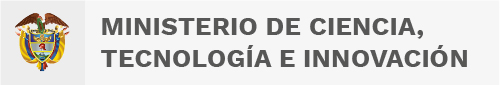 TABLA DE CONTENIDOINTRODUCCIÓN	51.	OBJETIVO	61.1.	Objetivo General	61.2.	Objetivos Específicos	62.	ALCANCE	73.	MARCO LEGAL	84.	CONTEXTO ESTRATÉGICO	105.	DESCRIPCIÓN DE LAS ACTIVIDADES	115.1.	Modelo Integrado de Planeación y Gestión- MIPG	115.2.	Autodiagnóstico de la Gestión Talento Humano 2022	135.3.	Formulación del Plan estratégico de la gestión del talento humano – 2023	155.3.1	Políticas de Talento Humano	165.3.2	Plan de Previsión de Recursos Humanos y Plan Anual de Vacantes	165.3.3	Plan Institucional de Capacitación – PIC	165.3.4	Plan de Estímulos e Incentivos	185.3.5	Programa de Bienestar	185.3.6	Nivel de calidad de vida laboral	195.3.7	Protección y servicios sociales	195.3.8	Sistema de Gestión de Seguridad y Salud en el Trabajo (SG-SST)	205.3.9	Acuerdos de Gestión	215.3.10	Retiro	215.3.11	Desvinculación Asistida	215.3.12	Otros programas y actividades	216.	RECURSOS FINANCIEROS	24BIBLIOGRAFÍA	25ÍNDICE DE TABLASTabla 1. Resultados Gestión Estratégica del talento humano	13ÍNDICE DE FIGURASFigura 1. Ciclo de la gestión del Talento Humano	11Figura 2. Calificación total	13Figura 3. Calificación por componentes	14Figura 4. Categorías del Componente 1: PLANEACIÓN	14Figura 5. Categorías del Componente 2: INGRESO	14Figura 6. Categorías del Componente 3: DESARROLLO	15Figura 7. Categorías del Componente 4: RETIRO	15Figura 8. Calificación por Rutas de Creación de Valor	15INTRODUCCIÓNLa planeación estratégica de la gestión del talento humano es un proceso sistemático que tiene como propósito implementar y desarrollar estrategias, planes, programas y proyectos que permitan la gestión del talento humano para alcanzar las metas y objetivos propuestos.El plan estratégico de gestión del talento humano se enmarca con las actividades planteadas dentro del Plan de Acción Institucional (PAI), Plan Estratégico Institucional (PEI), el Plan Nacional de Desarrollo (PND) para la vigencia 2018-2022 y el autodiagnóstico del Modelo Integrado de Planeación y Gestión (MIPG), en el marco de lo dispuesto en la Ley 909 de 2004 y sus reglamentarios.El Modelo Integrado de Planeación y Gestión (MIPG), establecido mediante Decreto 1499 de 2017 se define como:” …un marco de referencia para dirigir, planear, ejecutar, hacer seguimiento, evaluar y controlar la gestión de las entidades y organismos públicos, con el fin de generar resultados que atiendan los planes de desarrollo y resuelvan las necesidades y problemas de los ciudadanos, con integridad y calidad en el servicio”. Dentro de sus objetivos está el fortalecimiento del liderazgo y el talento humano bajo los principios de integridad y legalidad pues lo asume como base para el cumplimiento de los objetivos y la generación de resultados de las entidades públicas.En este sentido, se entiende que el Plan estratégico de gestión del talento humano del Ministerio de Ciencia, Tecnología e Innovación, debe contribuir al desarrollo de los objetivos institucionales, el cumplimiento de las metas organizacionales y el fortalecimiento de los conocimientos, las competencias laborales, la calidad de vida laboral y el desarrollo integral de sus servidores públicos, todo ello como condición necesaria para brindar unos servicios de calidad al país.El presente plan se estructura con base en: el Plan de Bienestar Social e Incentivos; Plan Institucional de Capacitación; Plan Anual de Seguridad y Salud en el trabajo; Plan Anual de Vacantes; Plan de Previsión de Recursos Humanos; Clima Organizacional; Evaluación de Desempeño; Código de Integridad; entre otros.Su ejecución es liderada por la Dirección de Talento Humano de conformidad con lo establecido en el Decreto 1449 del 3 de agosto de 2022 y, se fundamenta en los objetivos y fines del Estado, las políticas en materia de Talento Humano y los parámetros éticos que rigen el ejercicio de la función pública en Colombia.OBJETIVOObjetivo GeneralContribuir al fortalecimiento y consolidación de la Gestión del Talento Humano del Ministerio de Ciencia, Tecnología e Innovación, mediante la formulación de un plan estratégico de gestión del talento humano que consigna los programas y proyectos orientados a su desarrollo, de manera que se garantice la cualificación de las competencias, capacidades, conocimientos, habilidades y condiciones de trabajo requeridas para un adecuado desempeño institucional que, garantice el cumplimiento de la misión y las políticas del Ministerio. Así mismo, para facilitar la generación y el mantenimiento del clima y la cultura organizacional y, el cumplimiento de los principios consagrados en su Código de Integridad y, por consiguiente, mejorar la calidad de vida de sus servidores públicos.Objetivos EspecíficosDesarrollar el Plan de Bienestar e Incentivos para contribuir al mejoramiento de la calidad de vida de los servidores públicos del Ministerio.Fortalecer la cultura de la prevención y manejo de los riesgos en el entorno laboral, a través del Sistema de Gestión de Seguridad y Salud en el Trabajo.Fortalecer las capacidades, conocimientos, habilidades, destrezas y competencias funcionales y comportamentales de los servidores públicos, a través de la implementación del Plan Institucional de Capacitación (PIC).Coordinar la evaluación del desempeño laboral y calificación de servicios de los servidores y gerentes públicos de la entidad, estableciendo acciones de oportunidad que permitan a los actores tomar conciencia de la importancia de este proceso.Administrar la vinculación, permanencia y retiro de los servidores públicos de la entidad, así como los requerimientos de los exservidores públicos de la entidad.Fomentar la apropiación y uso permanente del Código de Integridad en la entidad.Promover estrategias desde la gestión del talento humano con el fin de apropiar el código de integridad, de manera transversal, a través de cada uno de los valores institucionales acogidos por el Ministerio.Establecer canales de comunicación asertiva con los servidores públicos de la entidad y los externos en temas relacionados con la gestión del talento humano en el Ministerio.Administrar la nómina y seguridad social de los servidores públicos de la entidad.Administrar información relacionada con la gestión del talento humano del Ministerio, relacionado con información de las historias laborales.Hacer seguimiento al diligenciamiento de la declaración de bienes y rentas por los funcionarios de la entidad.Establecer acciones que permitan garantizar la oportuna y permanente actualización de las historias laborales que reposa en los archivos de la entidad de los servidores públicos, lo mismo que en el Sistema de Información y Gestión del Empleo Público (SIGEP).Establecer acciones que permitan la actualización y puesta en marcha de los módulos que integran la gestión del talento humano en el sistema de información de la entidad.Garantizar la formulación y actualización de los procedimientos inherentes a la gestión del talento humano del Ministerio, en el marco del sistema de calidad.Adelantar el Concurso de Mérito de Carrera Administrativa - cargos vacantes definitivos (Sistema específico de carrera administrativa), conforme a lineamientos dados por la Comisión Nacional del Servicio Civil (CNSC).ALCANCEEl Plan estratégico de gestión del talento humano del Ministerio de Ciencia, Tecnología e Innovación se formula a partir de los resultados obtenidos del Autodiagnóstico de Gestión del Talento Humano vigencia 2022, en el marco del Decreto 1449 y 1450 de 2022 y la detección de necesidades en los componentes (Bienestar Social, Estímulos e Incentivos, Capacitación, Sistema de Seguridad y Salud en el Trabajo (SG-SST), Código de Integridad y Buen Gobierno, entre otros).Aplica para todos los servidores públicos en lo relacionado con los componentes (Plan de Bienestar e Incentivos; Plan Institucional de Capacitación; Plan Anual de Vacantes; Plan de Previsión de Recursos Humanos) y, extensivo a la población de colaboradores y terceros (Plan Anual de Seguridad y Salud en el trabajo), teniendo en cuenta las partes interesadas que interactúan de manera permanente y se puedan impactar con las acciones del Ministerio.MARCO LEGALEl Plan Estratégico de Gestión del Talento Humano del Ministerio de Ciencia, Tecnología e Innovación se encuentra en el marco de la normatividad que rige para las entidades estatales y se encuentra orientado por los principios rectores de la función pública.Los fundamentos legales y normativos que enmarcan al Ministerio de Ciencia, Tecnología e Innovación, son relacionados a continuación:Constitución Política de la República de Colombia 1991: Título V De la Organización del Estado, Capítulo 2 De la Función Pública.Título VII De la Rama Ejecutiva, capitulo 5 De la función Administrativa.Ley 909 de 2004: “Por la cual se expiden normas que regulan el empleo público, la carrera administrativa, gerencia pública y se dictan otras disposiciones”.Ley 1064 de 2006: “Por la cual se dictan normas para el apoyo y fortalecimiento de la educación para el trabajo y el desarrollo humano establecida como educación no formal en la Ley General de Educación”.Ley 1474 de 2011: “Por la cual se dictan normas orientadas a fortalecer los mecanismos de prevención, investigación y sanción de actos de corrupción y la efectividad del control de la gestión pública”.Decreto 1083 de 2015: “Por medio del cual se expide el Decreto Único Reglamentario del Sector de Función Pública”.Resolución 1244 de 2016: “Por medio de la cual se adopta el formato de evaluación del desempeño de los servidores públicos nombrados en provisionalidad en Colciencias".Resolución 390 de 2017: “Por la cual se actualiza el plan de formación y capacitación del Departamento de la Función Pública”.Decreto 648 de 2017: “Por el cual se modifica y adiciona el Decreto 1083 de 2015, Reglamentario Único del Sector de la Función Pública”.Decreto Ley 894 de 2017: “Por el cual se dictan normas en materia de empleo con el fin de facilitar y asegurar la implementación y desarrollo normativo del Acuerdo Final para la Terminación del Conflicto y la Construcción de una Paz Estable y Duradera”.Decreto 1499 de 2017: “Por el cual se modifica el Decreto 1083 de 2015, Decreto Único Reglamentario del sector Función Pública, en lo relacionado con el Sistema de Gestión establecido en el artículo 133 de la Ley 1753 de 2015”.Ley 1823 de 2017: “Por medio de la cual se adopta la estrategia Salas Amigas de la Familia Lactante del Entorno Laboral”.Acuerdo CNSC No. 20181000006176 de octubre de 2018, Comisión Nacional del Servicio Civil: “Por el cual se establece el Sistema Tipo de Evaluación del Desempeño Laboral de los Empleados Públicos de Carrera Administrativa y en Período de Prueba.”Acuerdo 617 de 2018 Comisión Nacional del Servicio Civil: “Por el cual se establece el Sistema Tipo de Evaluación de Desempeño Laboral de los Empleados Públicos de Carrera Administrativa y en Periodo de Prueba”.Circular Externa No. 20181000000067 de junio de 2018, Comisión Nacional del Servicio Civil, relacionada con evaluación de desempeño laboral.Decreto 051 de 2018: “Por el cual se modifica parcialmente el Decreto 1083 de 2015, Único Reglamentario del Sector de Función Pública, y se deroga el Decreto 1737 de 2009”.Decreto 612 de 2018: “Por el cual se fijan directrices para la integración de los planes institucionales y estratégicos al Plan de Acción por parte de las entidades del Estado”.Decreto 815 de 2018: “Por el cual se modifica el Decreto 1083 de 2015, Único Reglamentario del Sector de Función Pública, en lo relacionado con las competencias laborales generales para los empleos públicos de los distintos niveles jerárquicos”.Circular No. 20191000000117 de abril de 2019, Comisión Nacional del Servicio Civil: “Por la cual se imparten lineamientos frente a la aplicación de las disposiciones contenidas en la Ley 1960 de 27 de junio de 2019, en relación con la vigencia de la ley - procesos de selección, informe de las vacantes definitivas y encargos”.Resolución 008 de 2019: “Por medio de la cual se establece el Manual específico de Funciones y Competencias laborales para los empleos del Ministerio de Ciencia, Tecnología e Innovación”.Resolución No.105 de 2019: “Por la cual se adopta el Sistema Tipo de Evaluación de Desempeño Laboral para los servidores con derecho de carrera administrativa y en periodo de prueba del Departamento Administrativo de Ciencia, Tecnología e Innovación- COLCIENCIAS Cartilla Evaluación de Desempeño Laboral.Ley 1955 de 2019: “por el cual se expide el plan nacional de desarrollo 2018-2022 pacto por Colombia, pacto por la equidad”.Ley 1960 de 2019: “Por el cual se modifican la Ley 909 de 2004, el Decreto-ley 1567 de 1998 y se dictan otras disposiciones”.Ley 2013 de 2019: “Por medio del cual se busca garantizar el cumplimiento de los principios de transparencia y publicidad mediante la publicación de las declaraciones de bienes, renta y el registro de los conflictos de interés”.Resolución 0085 de 2020: “Por medio de la cual se distribuyen en las dependencias del Ministerio de Ciencia, Tecnología e Innovación los cargos de la planta de personal”, y las demás resoluciones que la modifican.Resolución 296 de 2020: “Por medio de la cual se modifica el Manual Específico de Funciones y Competencia Laborales para los empleados del Ministerio de Ciencia, Tecnología e Innovación, establecido mediante la Resolución 008 de 2019”.Resolución 0718 de 2020: “Por la cual se modifica la Resolución No. 008 de 2019, que estableció el Manual Específico de Funciones y Competencias Laborales del Ministerio de Ciencia, Tecnología e Innovación”.Resolución 336 de 2020: “Por el cual se adoptan disposiciones en materia de Bienestar Social, Estímulos e Incentivos”.Ley 2162 de 2021: “Por medio de la cual se crea el Ministerio de Ciencia, Tecnología e Innovación y se dictan otras disposiciones”.Decreto 1449 de 2022: "Por el cual se adopta la estructura del Ministerio de Ciencia, Tecnología e Innovación y se dictan otras disposiciones".Decreto 1450 de 2022: "Por el cual se suprime la planta de personal del Departamento Administrativo de Ciencia, Tecnología e Innovación y se adopta la planta de empleos del Ministerio de Ciencia, Tecnología e Innovación".CONTEXTO ESTRATÉGICOEl plan Estratégico de la Gestión Talento Humano de la vigencia 2023 se articula con el Plan Estratégico Institucional 2018-2022 y Plan de Acción Institucional 2023 en los siguientes aspectos:DESCRIPCIÓN DE LAS ACTIVIDADESLa Planeación estratégica de la gestión del talento humano es una herramienta estratégica que facilita la articulación de las diferentes acciones de la entidad y fomenta la planeación y ejecución de las acciones propuestas. En todo caso, planear el recurso humano, va más allá de la adecuación de las personas a la estrategia institucional, ya que, implica la implementación de procesos estandarizados y controlados, en armonía con los requerimientos de la organización y debidamente articulados con el Direccionamiento Estratégico de la entidad (misión, visión, objetivos institucionales, planes, programas y proyectos).Para el Departamento Administrativo de la Función Pública (DAFP) la planeación estratégica es un sistema integrado de gestión cuyo propósito es formular y planear las acciones que se requieran para garantizar el desarrollo integral a los servidores públicos del Ministerio y su articulación con la plataforma estratégica institucional (misión, visión, objetivos institucionales). Tiene en cuenta el ciclo de vida organizacional de un servidor público en sus diferentes etapas: ingreso, desarrollo integral, permanencia, situaciones administrativas y retiro, tal como se expresa en la siguiente figura:Figura 1Ciclo de la gestión del Talento Humano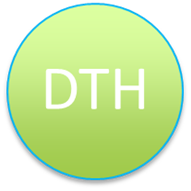 Modelo Integrado de Planeación y Gestión- MIPGDe acuerdo con el MIPG se: “concibe al talento humano como el activo más importante con el que cuentan las entidades y por lo tanto, como el gran factor crítico de éxito que les facilita la gestión y el logro de sus objetivos y resultados. El talento humano, es decir, todas las personas que laboran en la administración pública, en el marco de los valores del servicio público, contribuyen con su trabajo, dedicación y esfuerzo al cumplimiento de la misión estatal, a garantizar los derechos y a responder las demandas de los ciudadanos” (DAFP, s.f.).En armonía con lo anterior, el manual operativo asume al MIPG como la herramienta con la que se busca optimizar el ciclo del servidor público (Ingreso, desarrollo y retiro) con base en las prioridades estratégicas del Ministerio y mediante las rutas de creación de valor que permiten fortalecer la gestión de talento humano.Según el MIPG, la dimensión de talento humano debe contemplar las siguientes rutas de Creación de Valor, entendidas como agrupaciones temáticas que, trabajadas integralmente, permiten impactar aspectos puntuales y producir resultados eficaces para la gestión estratégica del talento humano con lo cual, consideradas de manera conjunta en la implementación de las acciones se habrá estructurado un proceso eficaz y efectivo de la gestión estratégica del Talento humano.Las rutas de creación de valor se describen a continuación:Ruta de la Felicidad: La Felicidad nos hace más productivos. Esta ruta se relaciona, entre otras, con las siguientes temáticas, algunas obligatorias y otras que se desarrollarán de acuerdo con la capacidad de cada entidad: seguridad y salud en el trabajo, clima organizacional, bienestar, promoción y prevención de la salud, Programa “Entorno laboral saludable”, teletrabajo, ambiente físico, plan de bienestar, incentivos, Programa “Servimos”, horarios flexibles, inducción y reinducción, movilidad, mejoramiento individual.Ruta del Crecimiento: Liderando Talento Esta ruta se relaciona con el fortalecimiento del liderazgo propiciando espacios de desarrollo y crecimiento, así mismo encontramos, entre otras, las siguientes temáticas, algunas obligatorias y otras que se desarrollarán de acuerdo con la capacidad de cada entidad: capacitación, gerencia pública, desarrollo de competencias gerenciales, acuerdos de gestión, trabajo en equipo, integridad, clima laboral, inducción y reinducción, valores, cultura organizacional, estilo de dirección, comunicación e integración.Ruta del Servicio: Al servicio de los ciudadanos Esta ruta se relaciona, entre otras, con las siguientes temáticas: capacitación, bienestar, incentivos, inducción y reinducción, cultura organizacional, integridad, rendición de cuentas, evaluación de desempeño, cambio cultural, e integridad, el cual permiten fortalecer el cambio cultural hacia la generación de convicciones en las personas y hacia la creación de mecanismos innovadores que permitan la satisfacción de los ciudadanos. La cultura no puede dejar de centrarse en valores ni en la orientación a resultados, pero debe incluir como eje el bienestar de los servidores públicos para garantizar que el compromiso, la motivación y el desarrollo estén permanentemente presentes.Ruta de la Calidad: la cultura de hacer las cosas bien. La satisfacción del ciudadano con los servicios prestados por el Estado claramente está determinada por la calidad de los productos y servicios que se le ofrecen. Esto, inevitablemente está atado a que en la gestión estratégica del talento humano se hagan revisiones periódicas y objetivas del desempeño institucional y de las personas. De allí la importancia de la gestión del rendimiento, enmarcada en el contexto general de la GETH. Lograr la calidad y buscar que las personas siempre hagan las cosas bien implica trabajar en la gestión del rendimiento enfocada en los valores y en la retroalimentación constante y permanente en todas las vías de comunicación dentro y fuera de la entidad. Esta ruta se relaciona, entre otras, con las siguientes temáticas, algunas obligatorias y otras que se desarrollarán de acuerdo con la capacidad de cada entidad: evaluación de desempeño, acuerdos de gestión, cultura organizacional, integridad, análisis de razones de retiro, evaluación de competencias, valores, gestión de conflictos.Ruta del análisis de datos: Conociendo el Talento. En el marco de la Gestión Estratégica del Talento Humano el análisis de información actualizada es relevante, por cuanto permite, aunado a la tecnología, tomar decisiones en tiempo real y diseñar estrategias que permitan impactar su desarrollo, crecimiento y bienestar, obteniendo mejores competencias, motivación y compromiso. Esta ruta se relaciona, entre otras, con las siguientes temáticas: planta de personal, caracterización del talento humano, plan de vacantes, ley de cuotas, SIGEP.A partir de las rutas que indica el manual operativo, el Ministerio procede a realizar un autodiagnóstico y tomar las acciones necesarias para implementar el plan de acción.Autodiagnóstico de la Gestión Talento Humano 2022Con base en la matriz diseñada por el Departamento Administrativo de la Función Pública (DAFP) que contiene las rutas sobre las que se debe trabajar para mejorar en el cumplimiento, la eficiencia, la eficacia y la efectividad del sistema, se debe llevar a cabo el autodiagnóstico correspondiente al año 2022 de manera que se cuente con los elementos necesarios para ajustar los diferentes planes que se articulan en el plan estratégico de talento humano.La sistematización de los resultados de su aplicación para el año 2022 dio una calificación de 95,2%, que sin duda evidencia que la gestión del talento humano en el Ministerio se encontraba en un nivel de madurez “de consolidación”, es decir que, en un nivel óptimo en cuanto a la implementación de los procesos inmersos en la Gestión Estratégica de Talento Humano. Así las cosas, es identificar los desarrollos que se han alcanzado y las acciones que se deben llevar a cabo para dar continuidad al proceso de proceso fortalecimiento en el marco de la eficiencia y eficacia de la gestión del Talento Humano.Los resultados individuales de las rutas de creación de valor son los siguientes:Tabla 1Resultados gestión estratégica de talento humano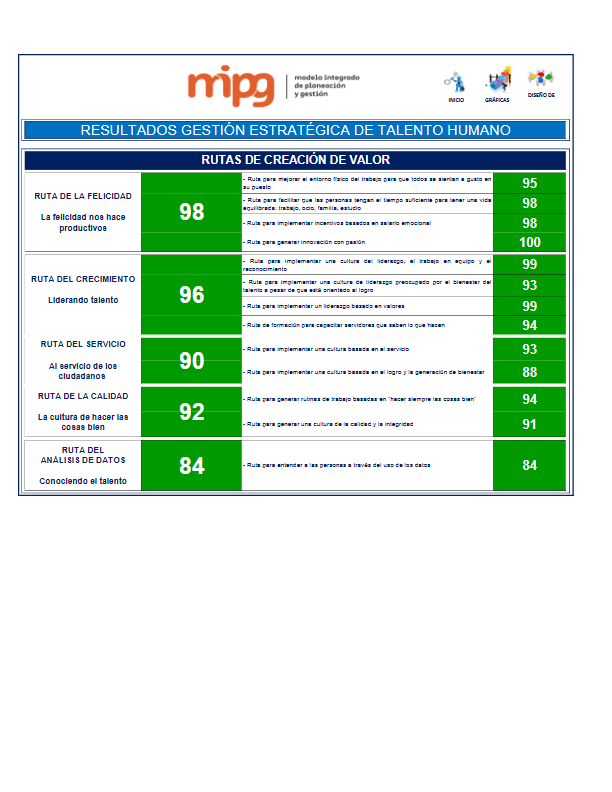 Figura 2Calificación total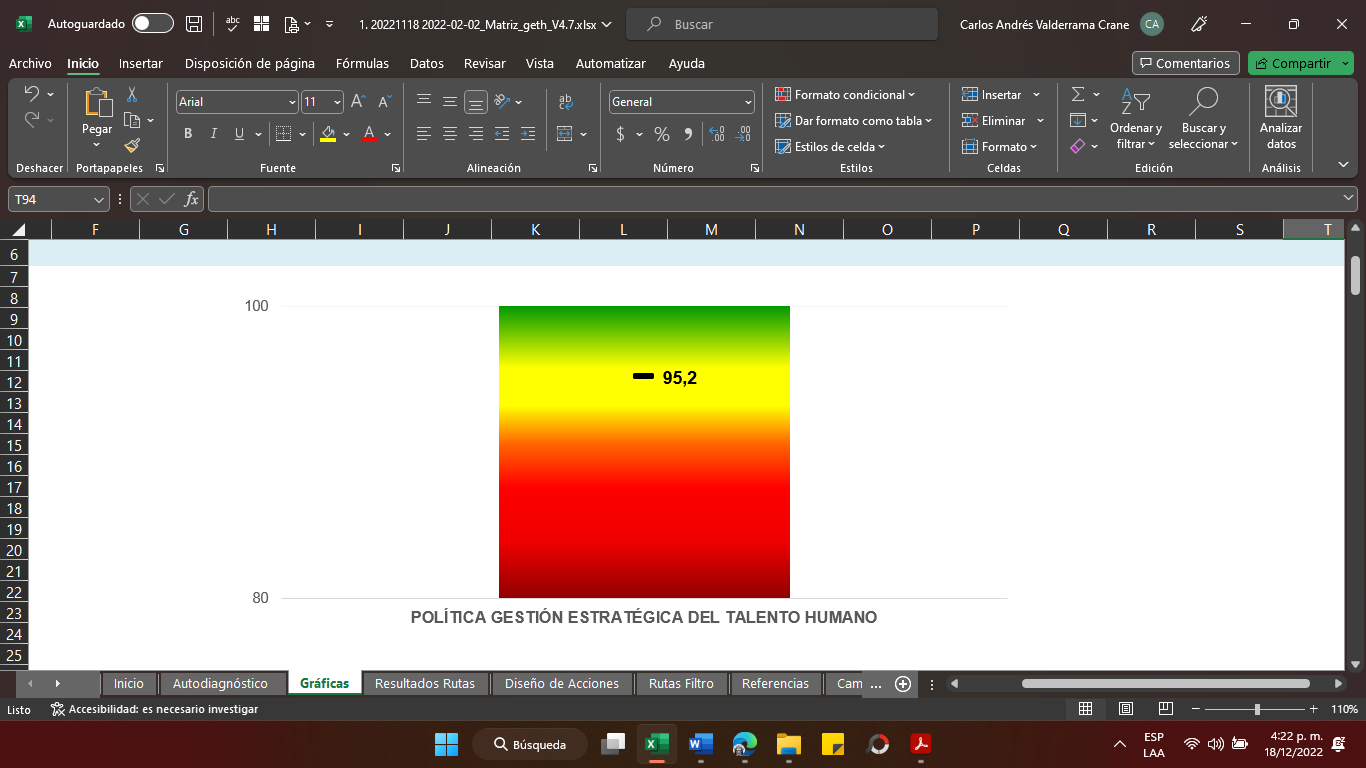 Figura 3Calificación por componentes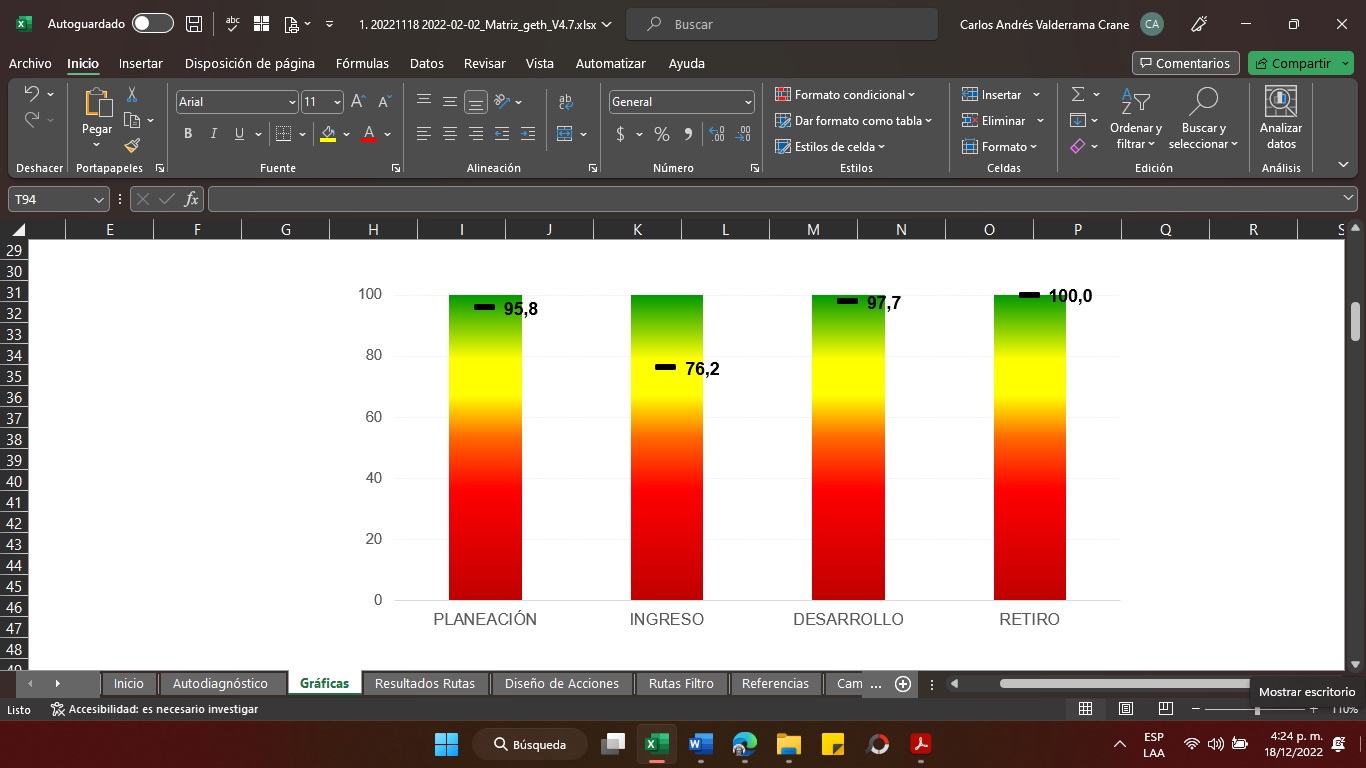 Los resultados de la calificación por categorías son los siguientes:Figura 4Categorías del Componente 1: PLANEACIÓN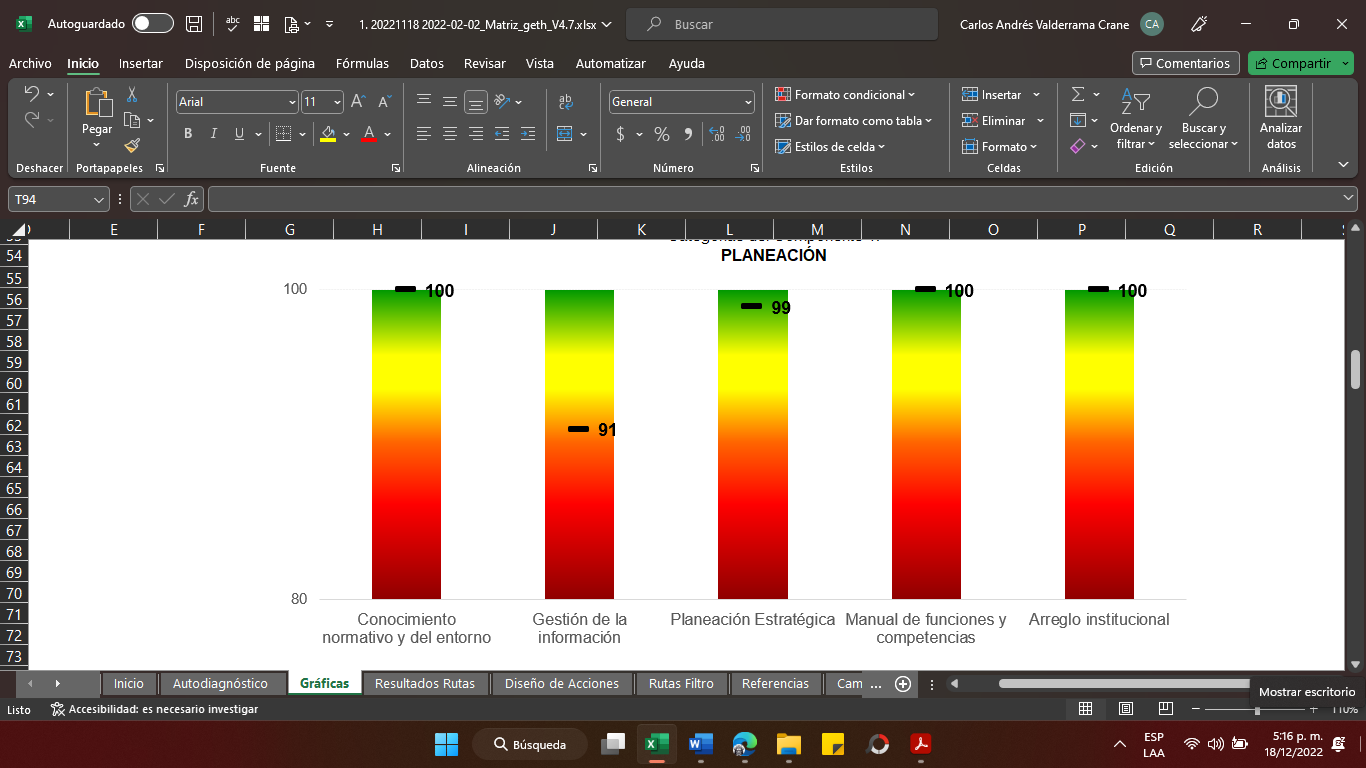 Figura 5Categorías del Componente 2: INGRESO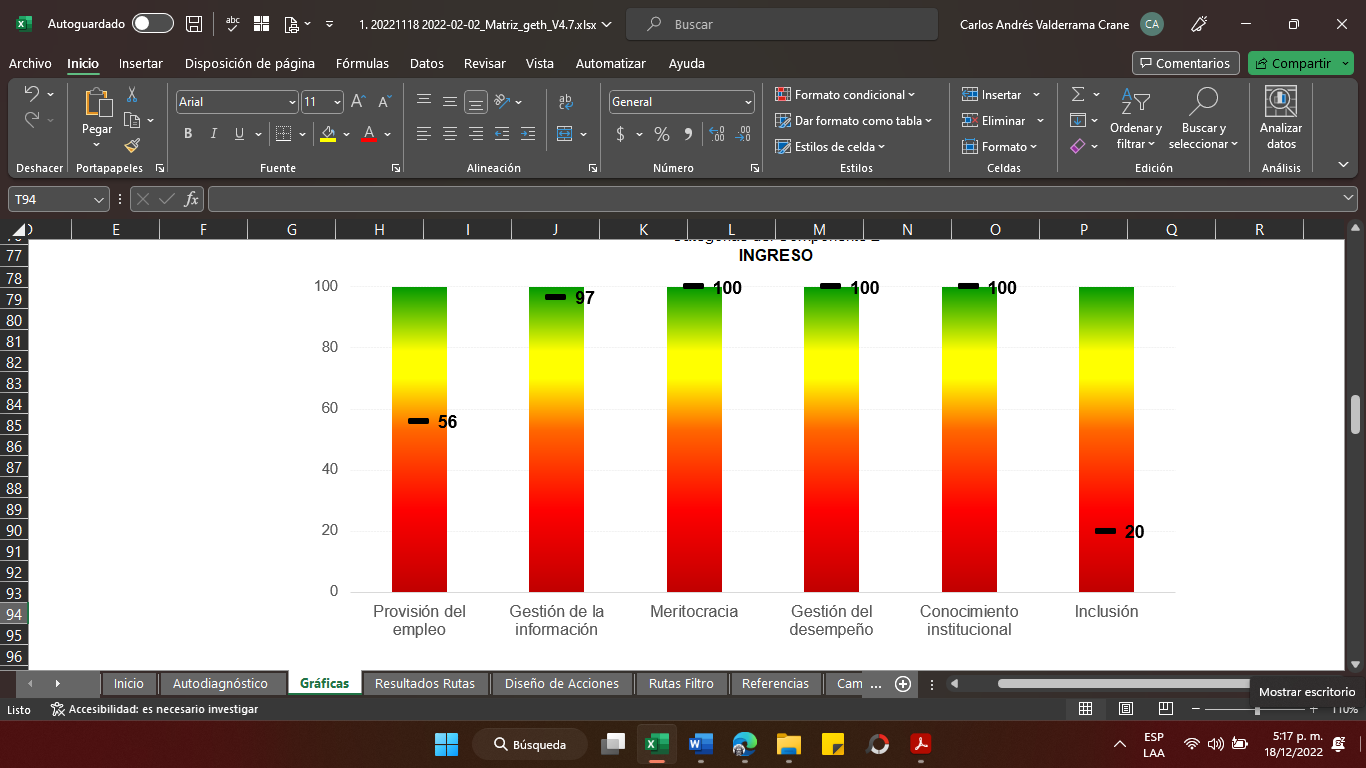 Figura 6Categorías del Componente 3: DESARROLLO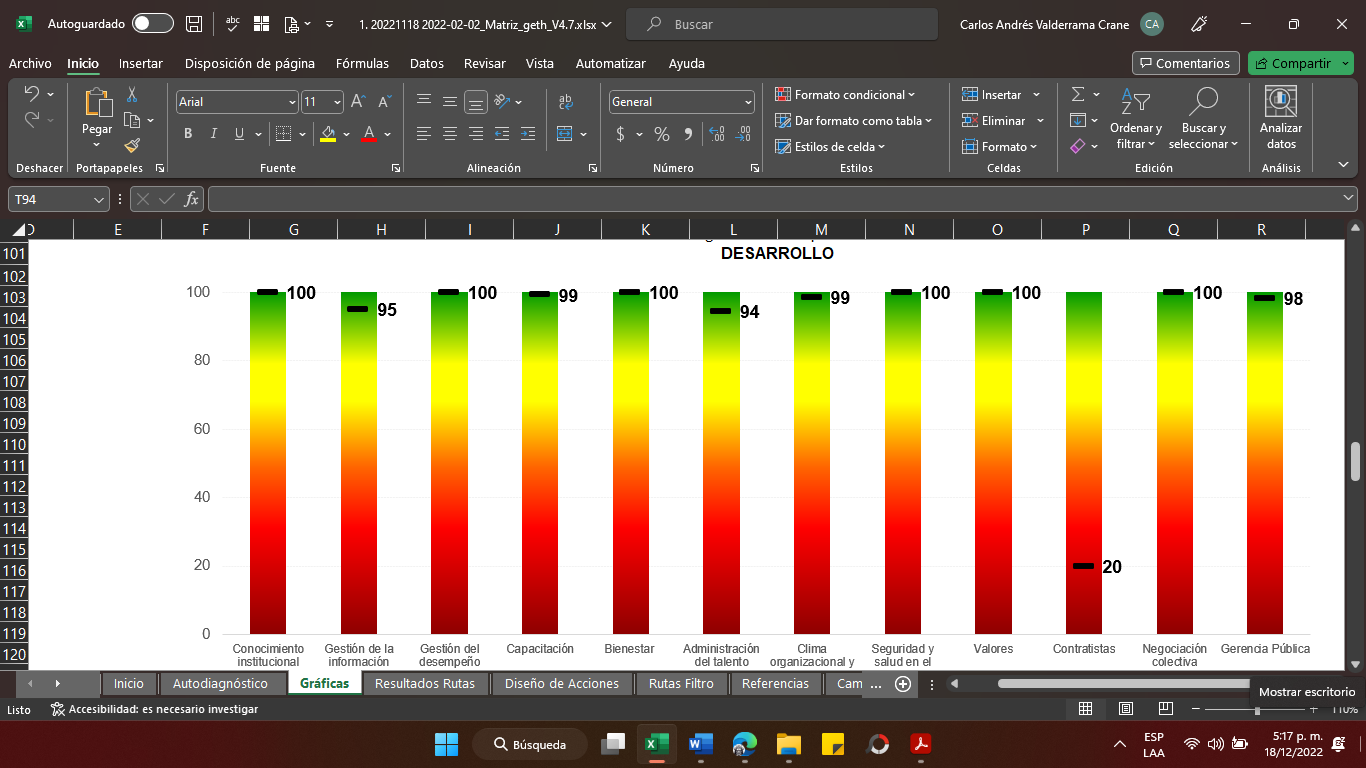 Figura 7Categorías del Componente 4: RETIRO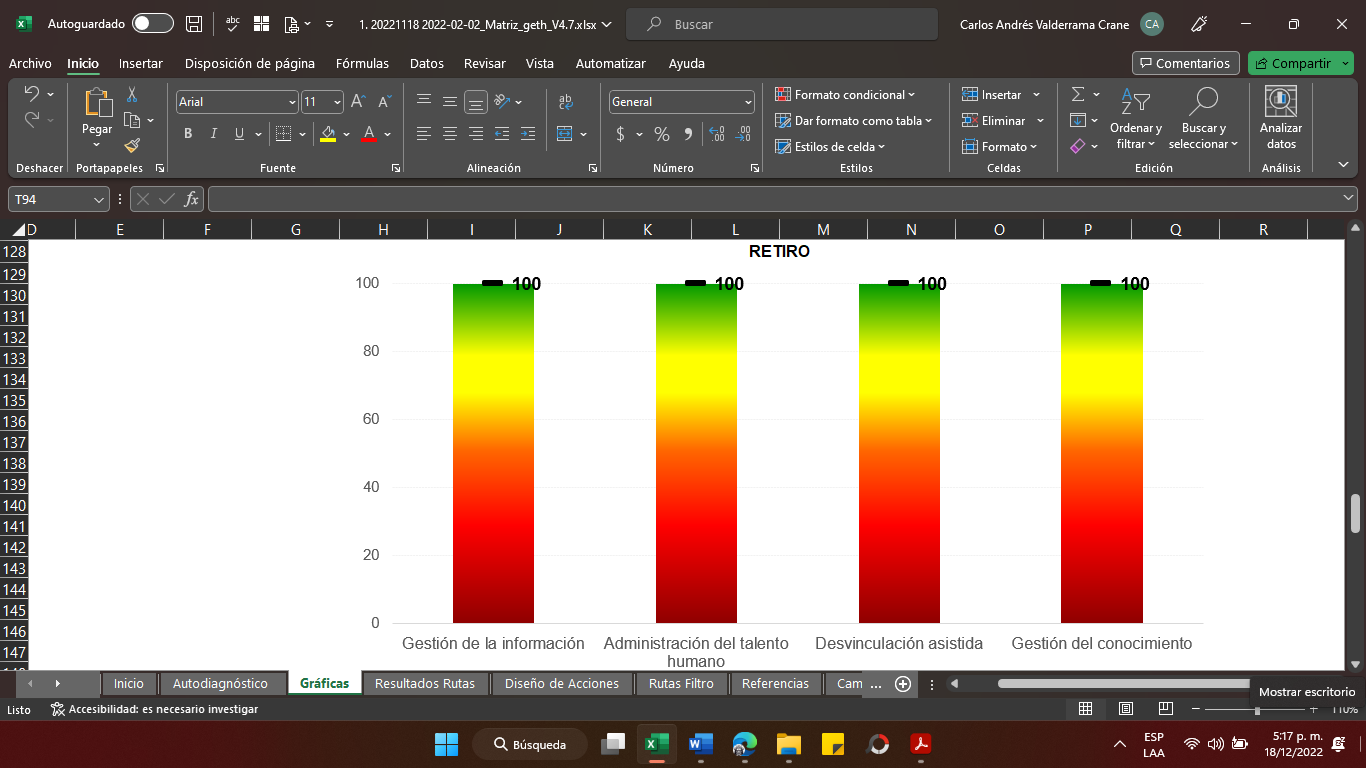 Figura 8Calificación por Rutas de Creación de Valor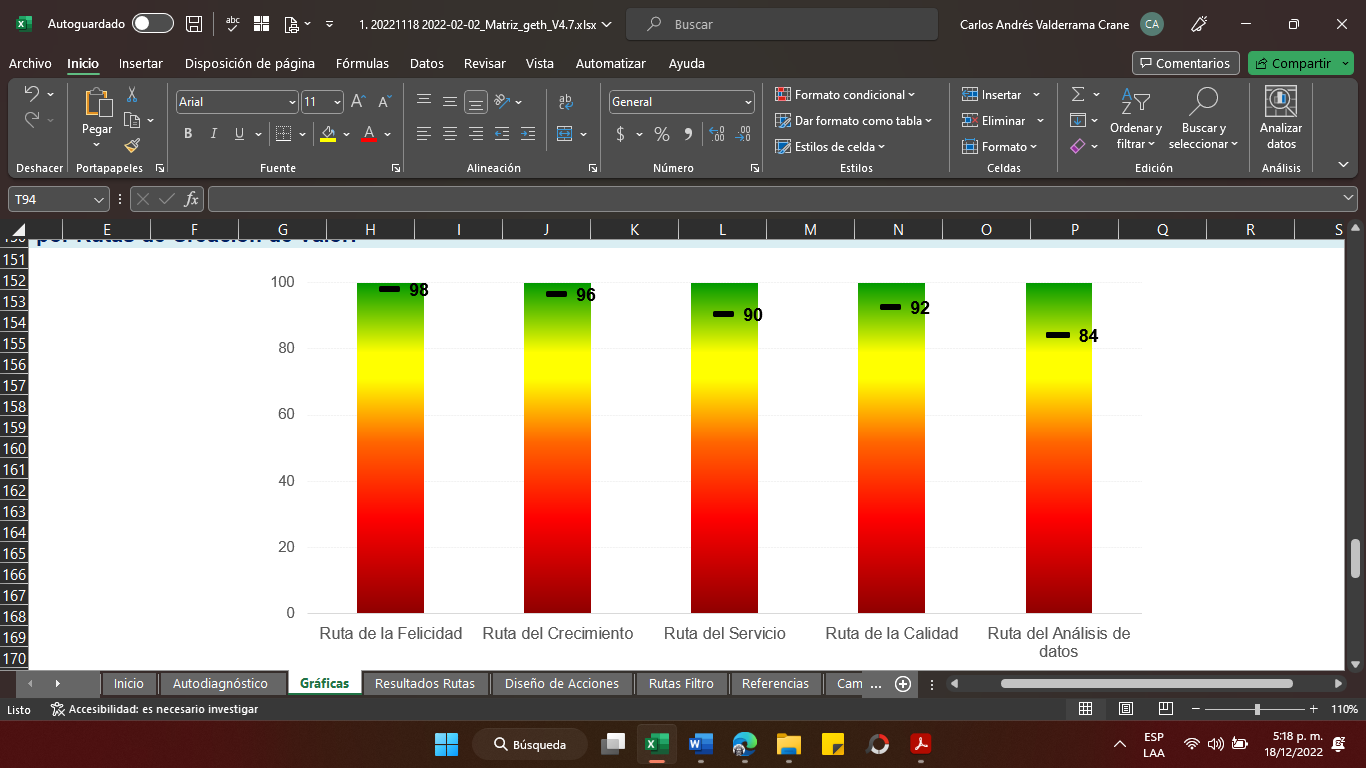 Formulación del Plan estratégico de la gestión del talento humano – 2023El plan estratégico de la gestión del talento humano se construye con base en los resultados del Autodiagnóstico de la Gestión Talento Humano, las dependencias que intervienen en la gestión humana del Ministerio, la normatividad vigente y los desarrollos realizados por la entidad. Comprende todas las actuaciones administrativas requeridas para atender las necesidades de los servidores públicos del Ministerio.Políticas de Talento HumanoEl Ministerio de Ciencia, Tecnología e Innovación implementa actualmente las diferentes acciones correspondientes a la administración de la planta de personal bajo el marco general de la política de Empleo Público cuyas bases son las siguientes:El mérito como criterio esencial para la vinculación y la permanencia en el servicio púbico.Las competencias como eje de articulación de todos los procesos de Talento Humano.El desarrollo y crecimiento de los servidores públicos con el fin de que aporten lo mejor de sí en su trabajo y se sientan partícipes y comprometidos con la entidad.La productividad, orientada hacia el resultado.La gestión del cambio, como la disposición para adaptarse a situaciones nuevas y a entornos cambiantes.La integridad, como valor que es con los que deben contar todos los servidores públicos.El diálogo y la concertación como base para la generación de espacios de interacción entre todos los servidores públicos y requisito indispensable para lograr acuerdos como garantía para obtener resultados óptimos.La política de Gestión del Talento Humano se fundamenta en los siguientes procesos: planeación, selección, inducción, formación, capacitación, compensación, bienestar social y evaluación del desempeño de los Servidores Públicos de la entidad, conforme a la norma legal vigente relacionada. Estas políticas se formulan desde los criterios de cumplimiento, oportunidad, suficiencia, transparencia y equidad y se implementan, dando cumplimiento con los principios que dispone el Estado, y teniendo en cuenta los méritos, el fortalecimiento de las habilidades, destrezas, competencias y el desempeño de los Servidores Públicos, para garantizar el ciclo de vida organizacional de los mismos (Ingreso, Trayectoria y Desarrollo y Retiro).Plan de Previsión de Recursos Humanos y Plan Anual de VacantesLa Ley 909 de 2004 en su artículo 15 indica que la elaboración y aprobación del Plan Anual de Vacantes de empleos vacantes debe ser utilizado para la planeación del recurso humano y la formulación de políticas permitiendo la racionalización y optimización de los procesos de selección y la obtención oportuna de los recursos que éstos implican.Así mismo, sirve para proporcionar información al Departamento Administrativo de la Función Pública y a la Comisión Nacional del Servicio Civil, para que estos organismos definan políticas para el mejoramiento de la gestión de recursos humanos y la eficiencia organizacional en las instituciones públicas y del estado colombiano.La Dirección de Talento Humano coordina con el nivel directivo de las dependencias del Ministerio el estudio de necesidades y la correspondiente elaboración del diagnóstico de los recursos requeridos, realizando el análisis estadístico, cuantitativo y cualitativo. Con base en estos procede a elaborarlo, tomando como marco de referencia los siguientes aspectos: las políticas institucionales, los planes, programas y proyectos tanto de la entidad como de cada dependencia, el Manual Específico de Funciones y Competencias Laborales, las responsabilidades de cada dependencia y la planta de personal del Ministerio.El Decreto 1449 de 2022, mediante el cual se adopta la estructura del Ministerio de Ciencia, Tecnología e Innovación y el Decreto 1450 de 2022, definió la planta de personal del Ministerio de Ciencia, Tecnología e Innovación en 140 cargos, y así mismo poder definir los cargos vacantes que se deben proveer para dar cumplimiento a la estructura del Ministerio de Ciencia, Tecnología e Innovación.Plan Institucional de Capacitación – PICEl Plan Institucional de Capacitación – PIC, tiene como propósito contribuir al fortalecimiento de los conocimientos, habilidades y competencias laborales de los servidores públicos del Ministerio para el mejoramiento de sus condiciones socio- laborales, el logro de mayores niveles de eficacia, eficiencia y satisfacción en el cumplimiento de sus labores y el crecimiento y desarrollo personal, reafirmando conductas éticas que generen una cultura de servicio.Busca cubrir las necesidades y requerimientos de formación y capacitación de los servidores públicos de la entidad, para el fortalecimiento de sus competencias laborales, reafirmando a la vez conductas éticas con el fin de generar una cultura de servicio y garantizar el cumplimiento de las metas institucionales.Debe dar cumplimiento a la normatividad vigente del Departamento de la Función Pública y a los conceptos emitidos por la misma, abarcando los ejes temáticos con sus dimensiones; competencias y contenidos temáticos.Por lo anterior el Ministerio, para la presente vigencia formuló el Plan Institucional de Capacitación (PIC), teniendo en cuenta el diagnóstico de las necesidades y requerimientos de formación y capacitación de cada una de las áreas, realizado en el 2022; así mismo, consideró su formulación en el marco de los siguientes cuatro ejes temáticos:Gestión del conocimiento y la innovación: El objetivo de este eje es diseñar, gestionar y ofrecer los bienes o servicios públicos que suministra a los grupos de valor, que constituyen su razón de ser.Creación de valor público: Este eje está orientado a la capacidad que tienen los servidores para que, a partir de la toma de decisiones y la implementación de políticas públicas, se genere satisfacción al ciudadano y se construya confianza y legitimidad en la relación Estado-ciudadanoProbidad y ética de lo público: Este eje busca que el servidor Publio se reconozca y apropie los valores, comportamientos, costumbres y actitudes de figuras significativas en su entorno social y laboral, actitudes que se reflejan en el desempeño de sus funciones y relacionamiento con los demás grupos de interésTransformación digital: Este eje se relaciona con el proceso por el cual las organizaciones, empresas y entidades reorganizan sus métodos de trabajo y estrategias en general para obtener más beneficios gracias a la digitalización de los procesos y a la implementación dinámica de las tecnologías de la formación y la comunicación de manera articulada con y por el ser humano.Por otra parte, en el marco de la actividad de Gestión de Talento Humano inmersa en el PIC 2023, se tiene programados cursos, talleres y/o charlas relacionadas con los diferentes programas de la Dirección de Talento Humano como el programa de Bienestar e Incentivos, (Lactancia Materna), Sistema de Gestión de Seguridad y Salud en el trabajo (SG-SST) (Copasst, Brigada de Emergencias, Comité de Convivencia Laboral, seguridad vial y prevención de consumo de sustancias psicoactivas, Medicina preventiva y Seguridad Industrial), igualmente se dictaran sobre temas del Código de Integridad  y lineamientos relacionados con MIPG, entre otras.Programa de Inducción:El programa de inducción del Ministerio tiene como objetivo fortalecer la integración del servidor con la cultura organizacional, creación de identidad y sentido de pertenencia por el Ministerio.Comprende dos aspectos; de una parte, la actividad presencial o virtual mediante la que se da a conocer a los nuevos funcionarios el direccionamiento estratégico del Ministerio con los principales aspectos del Sistema de Gestión Integrado de la entidad, así como aspectos administrativos generales; de otra, la inducción respectiva en el puesto de trabajo que será responsabilidad del jefe inmediato o de quienes éste designe. Con la indicción se le explican las funciones a cargo, los procesos en los cuales interviene y toda la información necesaria para que realizar de manera efectiva su labor.En tanto que durante el 2021 se llevó a cabo el ajuste del manual de Inducción y reinducción del Ministerio, se propone para el presente año su aplicación de manera que se brinde a los Servidores públicos del Ministerio, los lineamientos básicos que le permitirán conocer e integrarse a la Cultura Organizacional y al contexto estratégico, con el propósito de contribuir a la adaptación del servidor público al Ministerio.Programa de Reinducción:El programa de Reinducción se adelanta con base en lo establecido en el Decreto 1449 de 2022, y tiene como objeto de reorientar la integración de los servidores públicos a la cultura organizacional para reforzar sus conocimientos en temas transversales a la entidad y dar a conocer los cambios producidos en los procesos, procedimientos y políticas por la transformación y fusión de Departamento Administrativo de Ciencia, Tecnología e Innovación- Colciencias en Ministerio de Ciencia, Tecnología e Innovación - Minciencias.De acuerdo con las necesidades detectadas por las áreas o procesos de la entidad se define si se lleva a cabo de manera presencial o virtual, siguiendo lo establecido en el instructivo “Programa de Inducción”.Clima y Cultura Organizacional:Consiste en la medición e intervención para identificar la percepción que puedan tener los servidores públicos respecto a la entidad y sus aspectos en su entorno laboral. Se lleva a cabo mediante acciones que permiten fortalecer o mejorar los siguientes aspectos:La estrategia orientada al bienestar, reconocimiento, desarrollo y cuidado de los servidores públicos, a su mejoramiento de calidad de vida y el de sus familias.La percepción que tiene que ver con la Articulación (conexión entre las diferentes áreas) se requiere ser fortalecida con el fin de poder trabajar en entender que los resultados son consecuencia de todos.En el año 2022, se adelantó la medición del Clima Organizacional para conocer la percepción de los servidores públicos con respecto al ambiente laboral. De acuerdo con los resultados obtenidos, en la vigencia 2023 se generarán estrategias de intervención en la entidad.Gestión al cambio:Con el objetivo de lograr la aceptación del cambio por parte funcionarios de la entidad, como una oportunidad de mejora para todas las partes involucradas, se adelantan acciones eficientes relacionadas con el fortalecimiento de las competencias de adaptación personal e institucional a nuevos contextos.Plan de Estímulos e IncentivosEl Plan de estímulos e Incentivos se implementa con base en la normativa vigente de la entidad, y con el fin de motivar y elevar los niveles de eficiencia, satisfacción, desarrollo integral, compromiso, mejoramiento de su nivel de vida y sentido de pertenencia de los servidores públicos con la entidad. Mediante el desarrollo de programas de bienestar, contribuye a mejorar el desempeño y por supuesto, al cumplimiento efectivo de los resultados institucionales.Programa de BienestarLos programas de bienestar e incentivos se organizan como procesos permanentes orientados a crear, mantener y mejorar las condiciones de vida laboral de los servidores públicos, favoreciendo su desarrollo integral y su identificación con la entidad, así como el mejoramiento de su nivel de vida y el de su familia, y los niveles de satisfacción, eficacia, eficiencia y efectividad.De igual forma, atendiendo el diagnóstico de necesidades y los lineamientos estipulados en el Programa Nacional de Bienestar Social “Servidores saludables, entidades sostenibles 2020-2022” del Departamento Administrativo de la Función Pública, se establecen las siguientes áreas de intervención enfocadas en mejorar la calidad de vida laboral, la salud mental y a promover el desarrollo integral tanto de los servidores públicos como de sus familias.Ejes y Componentes de IntervenciónEquilibrio psicosocialActividades deportivas y recreacionalesActividades artísticas y culturalesActividades de capacitación no formalActividades bienestar espiritualSala Amiga de la Familia LactanteSalario Emocional:Día de Cumpleaños – Día libreHorarios FlexiblesTeletrabajoIncentivo por uso de la bicicletaReconocimiento por antigüedad laboral y retiro de servidores públicosDía del AbueloJornada laboral especial para mujeres embarazadasReconocimiento a los servidores que formalicen legalmente su relación conyugalDía de la familiaDía de la Niñez y la RecreaciónActividades de promoción de manejo del tiempo libre y equilibrio de tiempos laboralesDía Nacional del Servidor PúblicoReconocimiento a servidores públicos según su profesiónConmemoración del Día del Trabajo DecentePreparación de Pre pensionados para el retiro del servicioEntorno laboral saludableJornadas solidarias MincienciasFerias MincienciasSalud mentalConvivencia socialAlianzas institucionalesTransformación digitalEstímulos para educación formalCréditos educativos condonablesApoyo educativo para los hijos de los servidores públicos al servicio del MinisterioCondiciones para otorgar los apoyos educativosPrograma de incentivosNivel de calidad de vida laboralHace referencia al fomento de un ambiente laboral satisfactorio y propicio para el bienestar y el desarrollo del servidor público del Ministerio; está constituido por las condiciones laborales para la satisfacción de las necesidades básicas del servidor público, la motivación y el rendimiento laboral, logrando generar un impacto positivo al interior de la entidad, tanto en términos de productividad como en términos de relaciones interpersonales.Dentro de este componente se encuentran las siguientes actividades y programas: Medición de Clima Laboral; Programa de Pre – pensionados; Sala de Lactancia; Salario Emocional; Día de Cumpleaños – Día libre; Horarios Flexibles; Implementación de teletrabajo; Uso de la Bicicleta; Reconocimiento por antigüedad laboral y retiro de servidores públicos; Día del servidor público; entre otras.Protección y servicios socialesSe relaciona con la atención de las necesidades de protección, esparcimiento, identidad y aprendizaje del servidor público y su grupo familiar, con el propósito de fortalecer sus niveles de educación, salud, recreación, cultura, deportes y programas de vivienda ofrecidos por el Fondo Nacional del Ahorro, los Fondos de Cesantías y las Cajas de Compensación Familiar.Sistema de Gestión de Seguridad y Salud en el Trabajo (SG-SST)De conformidad con el Decreto 1072 de 2015 “Por medio del cual se expide el Decreto Único Reglamentario del Sector Trabajo”, el Sistema de Gestión de la Seguridad y Salud en el Trabajo (SG-SST) consiste en el desarrollo de un proceso lógico y por etapas, basado en la mejora continua. Implica la política, la organización, la planificación, la aplicación, la evaluación, la auditoría y las acciones de mejora con el objetivo de anticipar, reconocer, evaluar y controlar los riesgos que puedan afectar la seguridad y la salud en el trabajo. El SG-SST debe ser liderado e implementado por el empleador o contratante, con la participación de los trabajadores y/o contratistas, garantizando la aplicación de las medidas de Seguridad y Salud en el Trabajo, el mejoramiento del comportamiento de los trabajadores, las condiciones y el medio ambiente laboral, y el control eficaz de los peligros y riesgos en el lugar de trabajo.Para el efecto, el empleador o contratante debe abordar la prevención de los accidentes y las enfermedades laborales y también la protección y promoción de la salud de los trabajadores y/o contratistas, a través de la implementación, mantenimiento y mejora continua de un sistema de gestión cuyos principios estén basados en el ciclo PHVA (Planificar, Hacer, Verificar y Actuar).En el marco de las disposiciones legales vigentes el Ministerio de Ciencia, Tecnología e Innovación cuenta con la Política de Seguridad y Salud en el Trabajo en cual consiste en promover la protección de la Salud y la Seguridad de su capital humano. Por lo anterior, gestiona continuamente la identificación, gestión, evaluación y control de los riesgos presentes en el ambiente laboral a través de estrategias derivadas de los programas de medicina preventiva, Higiene y Seguridad Industrial, con el fin de promover ambientes de trabajo seguros y saludables a través de la asignación de recursos de físicos, financieros, tecnológicos y humanos necesarios.De igual forma, establece como compromiso a todos los niveles jerárquicos del Ministerio, el de proteger y velar por la adopción de la cultura de autocuidado, la participación en las diferentes actividades desarrolladas con el fin de promover y fomentar la adopción de hábitos, estilos de vida y trabajo saludables, contribuyendo con la mejora de la calidad de vida de la comunidad del Ministerio y la mejora continua del Sistema de Gestión de Seguridad y Salud en el Trabajo, evitando la ocurrencia de accidentes de trabajo y la generación de enfermedades laborales.El Sistema de Gestión de Seguridad y Salud en el Trabajo (SG-SST), se desarrolla entre otras, a través del Plan Anual de Trabajo, el cual para la presente vigencia se estableció como objetivo principal del mismo, valorar la exposición de la población trabajadora a los principales riesgos (sicosocial, osteomuscular, caídas a nivel, deportivo y transito), mejorar el nivel de respuesta de la brigada de emergencias y grupos de apoyo frente a emergencias u obtener un acompañamiento profesional especializado para la gestión de Seguridad y Salud en el Trabajo.De la misma manera se establece como objetivo general del Sistema de Gestión de Seguridad y Salud en el Trabajo (SG-SST), del Ministerio el propender continuamente por el cuidado de la salud y la seguridad de la comunidad del Ministerio, a través de la adopción de estrategias y medidas que permitan identificar, evaluar y controlar los peligros y factores de riesgos presentes en los ambientes de trabajo, la prevención de accidentes de trabajo, casos de enfermedad laboral en concordancia con la normatividad vigente.Es la estrategia institucional mediante la que se indaga sobre el desempeño del servidor público con respecto a la misión institucional, al identificar el cumplimiento efectivo de los compromisos laborales y comportamentales y la realización del trabajo. Genera un valor agregado a las entidades y su mejora continua.Los aspectos para mejorar el proceso de la evaluación del desempeño laboral de los servidores públicos de la entidad, se encuentran considerados en el diagnóstico de las necesidades de las áreas para la formulación del Plan Institucional de Capacitación. El plan de mejoramiento se produce a partir del seguimiento al desempeño laboral realizado entre evaluador y evaluado.El Ministerio cuenta con un proceso para la Evaluación del desempeño dirigido a los empleos de libre nombramiento y remoción, carrera administrativa y provisionales que contiene los instrumentos de evaluación ajustados a cada tipo de vinculación. La evaluación está orientada a verificar, valorar y cuantificar la contribución de los servidores públicos en el logro de las metas y objetivos institucionales, en el marco de las funciones asignadas y en consecuencia, a identificar las oportunidades de desarrollo de las competencias.Acuerdos de GestiónEs el componente estratégico para la planificación y evaluación de los empleos de naturaleza gerencial que permite identificar y evaluar las fortalezas o aspectos a mejorar del gerente público, con el fin de incentivar la gestión eficiente y/o capacitar para mejorar las deficiencias identificadas.Los acuerdos de gestión tienen como propósito establecer los compromisos y resultados frente a la visión, misión y objetivos del Ministerio de Ciencia, Tecnología e Innovación, orientar la actuación del Ministerio hacia sus prioridades, incentivar mejoras en la eficiencia y eficacia, promover el aprendizaje organizacional, fortalecer y desarrollar la función directiva profesional en la Administración Pública. Son suscritos y firmados por el superior jerárquico y el respectivo “gerente público”, quienes de acuerdo con la Ley 909 de 2004, son los funcionarios que desempeñan empleos públicos que conllevan el ejercicio de una responsabilidad directiva.RetiroEl retiro del servicio implica la cesación del ejercicio de funciones públicas. La competencia para el retiro de los empleos de carrera está reglada de conformidad con las causales consagradas por la Constitución Política y la ley y, deberá efectuarse mediante acto motivado. Por otra parte, la competencia para efectuar la remoción en empleos de libre nombramiento y remoción es discrecional y se efectuará mediante acto no motivado, conforme con lo establecido en la Ley 909 de 2004.En el Ministerio la gestión del proceso de retiro de la entidad estará dirigida a comprender las razones de la deserción del empleo público. Así mismo, desarrolla programas de preparación para el retiro del servicio o de readaptación laboral del talento humano desvinculado.Dentro de las acciones a desarrollar en el proceso de retiro de los servidores públicos, deberá garantizar que el conocimiento adquirido por el servidor público que se retira permanezca en la entidad, de acuerdo con la dimensión del Gestión del Conocimiento e Innovación.Desvinculación AsistidaMediante la herramienta de entrevista se indaga el tipo de retiro que se presenta y los motivos por los cuales los funcionarios se retiran. Se busca comprender las razones de la deserción del empleo público para que la entidad encuentre mecanismos para evitar el retiro de personal calificado y a su vez, para desarrollar programas de preparación para el retiro del servicio o de readaptación laboral del talento humano desvinculado.Para analizar la información recolectada se realiza una matriz en donde se incluye la información recolectada mediante la entrevista de retiro. Dicha información se analiza mediante un indicador denominado Tipo de Retiro, y otro, Motivo de Retiro. Estos indicadores se evalúan semestralmente y a medida en que se obtenga más información se puede generar un comparativo anual.Otros programas y actividadesAdicional a los planes mencionados, se desarrollan las siguientes actividades que hacen parte integral de la planeación estratégica de la gestión del talento humano del Ministerio:Manual Específico de Funciones y Competencias Laborales: En cumplimiento de la Ley 2162 de 2021 y los Decretos 1449 y 1450 del 3 de agosto de 2022, desde el año 2022 se encuentra en proceso de actualización el Manual Específico de Funciones y Competencias Laborales de los empleos que conforman la planta del personal del Ministerio de Ciencia, Tecnología e Innovación.En este manual, se describe el propósito principal de cada cargo, los conocimientos básicos o esenciales, las competencias comportamentales, requisitos de formación académica y experiencia que se necesitan para desempeñar el empleo, lo mismo que en algunos las alternativas o equivalencias.De igual forma, el Manual Específico de Funciones y Competencias Laborales es el instrumento de administración de personal que se constituye en el soporte técnico que justifica y da sentido a la existencia de los cargos en una entidad u organismo.Por otra parte, el Manual Específico de Funciones y Competencias Laborales se orienta al logro de los siguientes propósitos:Instrumentar la marcha de procesos administrativos tales como selección de personal.Inducción de nuevos funcionarios, capacitación y entrenamiento en los puestos de trabajo y evaluación del desempeño.Generar en los miembros de la organización el compromiso con el desempeño eficiente de los empleos, entregándoles la información básica sobre estos.Proporcionar información de soporte para la planeación e implementación de medidas de mejoramiento, modernización administrativa y estudio de cargas de trabajo.Facilitar el establecimiento de parámetros de eficiencia y criterios de autocontrol.Teletrabajo: El Ministerio adelanta los estudios de factibilidad correspondientes para la implementación de la modalidad de teletrabajo; esta modalidad consiste en el desempeño de las actividades remuneradas del servidor público, utilizando como soporte las tecnologías de la información y comunicación (TIC) para establecer el contacto entre el servidor público y la entidad, sin requerirse de su presencia física en un sitio específico de trabajo, teniendo en cuenta, lo establecido en la normatividad vigente.Así mismo, con respecto al teletrabajo, el artículo 2 de la Ley 1221 de 2008, establece que el teletrabajo puede revestir una de las siguientes formas:Autónomos: son aquellos que utilizan su propio domicilio o un lugar escogido para desarrollar su actividad profesional, puede ser una pequeña oficina, un local comercial. En este tipo se encuentran las personas que trabajan siempre fuera de la empresa y sólo acuden a la oficina en algunas ocasiones.Móviles: son aquellos teletrabajadores que no tienen un lugar de trabajo establecido y cuyas herramientas primordiales para desarrollar sus actividades profesionales son las Tecnologías de la Información y la comunicación, en dispositivos móviles.Suplementarios: son aquellos teletrabajadores que laboran dos o tres días a la semana en su casa y el resto del tiempo lo hacen en una oficina.En todo caso, para la implementación del teletrabajo no es necesario modificar el Manual Específico de Funciones y Competencias Laborales, toda vez que, solo basta con identificar qué actividades son susceptibles de ser desarrolladas mediante esta modalidad laboral, tal como lo determina el concepto 20136000162221 del 24 de octubre de 2013 del Departamento Administrativo de la Función Pública.Por otra parte, el Ministerio de Ciencia, Tecnología e Innovación estableció horarios flexibles y trabajo en forma remota.Sistema de Información y Gestión del Empleo Público (SIGEP): El Departamento Administrativo de la Función Pública estableció una fuente única de información del estado colombiano en materia de empleo público llamado Sistema de Información y Gestión del Empleo Público (SIGEP), donde se Información y Gestión del Empleo Público al servicio de la administración pública y de los ciudadanos, de manera que contiene información sobre el talento humano al servicio de las organizaciones públicas.Con el fin de controlar y hacer seguimiento al SIGEP, la Dirección de Talento Humano del Ministerio elabora un Plan de Monitoreo cuyo fin es promover en los servidores públicos del Ministerio, el diligenciamiento y actualización permanente de las hojas de vidas y bienes y rentas en el SIGEP mediante el registro, verificación, actualización y consulta de sus hojas de vida, declaración de bienes y rentas, datos económicos, experiencia laboral, entre otros. Lo que permitirá contar con información actualizada.Gestión de la Información: El Ministerio cuenta con un mecanismo digital de información que busca mejorar la calidad de información y los tiempos de respuesta en los informes presentados por el área a las demás dependencias que lo requieran aplicados al proceso Gestión del Talento Humano.Sistema Especifico de Carrera Administrativa de Ciencia, Tecnología e Innovación: El artículo 27 de la Ley 909 de 2004 “Por la cual se expiden normas que regulan el Empleo Público, la Carrera Administrativa, la Gerencia Pública y se dictan otras disposiciones”, define la Carrera Administrativa como un sistema técnico de administración de personal que tiene por objeto garantizar la eficiencia de la administración pública y ofrecer estabilidad e igualdad de oportunidades para el acceso y el ascenso al servicio público. Para alcanzar este objetivo, el ingreso y la permanencia en los empleos de carrera administrativa se hace exclusivamente con base en el mérito, mediante procesos de selección en los que se debe garantizar la transparencia y la objetividad, sin discriminación alguna.Así mismo en su artículo 4º establece los Sistemas Específicos de Carrera Administrativa y señala que:“ (…)1. Se entiende por sistemas específicos de carrera administrativa aquellos que en razón a la singularidad y especialidad de las funciones que cumplen las entidades en las cuales se aplican, contienen regulaciones específicas para el desarrollo y aplicación de la carrera administrativa en materia de ingreso, capacitación, permanencia, ascenso y retiro del personal y se encuentran consagradas en leyes diferentes a las que regulan la función pública.2. Se consideran sistemas específicos de carrera administrativa los siguientes:“… El que regula el personal científico y tecnológico de las entidades pública que conforman el Sistema Nacional de Ciencia y Tecnología”.3. La vigilancia de estos sistemas específicos corresponde a la Comisión Nacional del Servicio Civil.PARÁGRAFO. Mientras se expiden las normas de los sistemas específicos de carrera administrativa para …el personal científico y tecnológico del Sistema Nacional de Ciencia y Tecnología, les serán aplicables las disposiciones contenidas en la presente ley. (…)”.Por lo anterior y en el marco de los Decretos 1449 y 1450 de 2022, se adelantan acciones para dar cumplimiento a la Ley 909 de 2014 implementando la carrera administrativa como sistema específico para regular el personal científico y tecnológico de las entidades pública que conforman el Sistema Nacional de Ciencia y Tecnología.Teniendo en cuenta lo anterior y una vez reglamentado el Sistema específico de carrera administrativa, se trabaja de manera articulada con la Comisión Nacional del Servicio Civil para lograr el ingreso y la permanencia en los empleos de carrera administrativa exclusivamente con base en el mérito.RECURSOS FINANCIEROSDe conformidad con cada uno de los planes que integran la gestión estratégica del talento humano, el Ministerio de Ciencia, Tecnología e Innovación, asigna anualmente los recursos financieros requeridos para llevar a cabo la ejecución de las actividades contempladas dentro de cada Plan de Trabajo Anual, el cual es distribuido conforme a las necesidades contempladas para cada vigencia e incluidas en el Plan Anual de Adquisiciones que se publica a través de la página web de la entidad, el cual puede ser consultado en la siguiente ruta: https://minciencias.gov.co/contratacion/planeacion_gestion_adquisicion_list.BIBLIOGRAFÍADepartamento Administrativo de la Función Pública. Modelo Integrado de Planeación y Gestión. Bogotá. Tomado de: https://www.funcionpublica.gov.co/web/mipg.Departamento Administrativo de la Función Pública. Talento Humano. Tomado de: https://www.funcionpublica.gov.co/web/mipg/detalle-del-modelo/tags/talento-humano.Presidencia de la República. Decreto 1083 de 2015 “Por medio del cual se expide el Decreto Único Reglamentario del Sector de Función Pública”. Bogotá. Tomado de: https://www.funcionpublica.gov.co/eva/gestornormativo/norma.php?i=62866.Presidencia de la República. Decreto 648 de 2017 “Por el cual se modifica y adiciona el Decreto 1083 de 2015, Reglamentario Único del Sector de la Función Pública”. Bogotá. Tomado de: https://www.funcionpublica.gov.co/eva/gestornormativo/norma.php?i=80915.Congreso de Colombia. Ley 909 de 2004 “Por la cual se expiden normas que regulan el Empleo Público, la Carrera Administrativa, la Gerencia Pública y se dictan otras disposiciones”. Bogotá.  Tomada de: https://www.funcionpublica.gov.co/eva/gestornormativo/norma.php?i=14861.Presidencia de la República. Decreto 051 de 2018: “Por el cual se modifica parcialmente el Decreto 1083 de 2015, Único Reglamentario del Sector de Función Pública, y se deroga el Decreto 1737 de 2009”. Bogotá. Tomado de: https://www.funcionpublica.gov.co/eva/gestornormativo/norma.php?i=84900.Congreso de Colombia. Ley 1960 de 2019 “por el cual se modifican la Ley 909 de 2004, el Decreto-ley 1567 de 1998 y se dictan otras disposiciones. Bogotá. Tomada de:https://www.funcionpublica.gov.co/eva/gestornormativo/norma.php?i=95430.Comisión Nacional del Servicio Civil Acuerdo 20191000008736 “Por el cual se define el procedimiento para el reporte de la Oferta Pública de Empleos de Carrera (OPEC) con el fin de viabilizar el concurso de ascenso”. Bogotá. Tomada de: https://www.cnsc.gov.co/sites/default/files/2021-08/acuerdo-20191000008736.pdf.Presidencia de la República. Ley 2162 de 2021 “Por medio de la cual se crea el Ministerio de Ciencia, Tecnología e Innovación y se dictan otras disposiciones”. Bogotá. Tomada de: https://www.funcionpublica.gov.co/eva/gestornormativo/norma.php?i=174026#:~:text=Establecer%20estrategias%20para%20el%20avance,sociedad%20basada%20en%20el%20conocimiento.Objetivo Estratégico:Modernización del Ministerio y Fortalecimiento InstitucionalGenerar lineamientos a nivel nacional y regional para el fortalecimiento de la institucionalidad y la implementación de procesos de innovación que generen valor público.Programa Estratégico:Gestión para un Talento Humano Íntegro, Efectivo e Innovador.Iniciativa Estratégica:Gestión Estratégica del talento Humano.Meta:El porcentaje de cumplimiento de la meta se estipula en el Plan de Acción Institucional de la vigencia 2023.ResponsableDirección de Talento Humano.ElaboróRevisóAprobóNombre:Carlos Andrés Valderrama CraneNombre:Claudia Consuelo Cepeda BenitoNombre: Comité de Gestión y Desempeño Sectorial e InstitucionalCargo:Contratista de la DTHCargo:Directora de Talento Humano (E)Cargo:N/A